I. ÖĞRENCİ TARAFINDAN DOLDURULACAKTIR (form doldurulduktan ve gerekli belgeler eklendikten  sonra Öğrenci İşleri Daire Başkanlığı’na teslim edilecektir) Adres; İTÜ Öğrenci İşleri Daire Başkanlığı Tel  :   (212) 365 78 00 (99 hat)Fax  :   (212) 285 66 58 www.sis.itu.edu.trÖĞRENCİ İŞLERİ DAİRE BAŞKANLIĞINA,Kendi İsteğimle kaydımı sildirmek istiyorum, kesin kayıt sırasında teslim ettiğim Lise Diplomamı/Yüksekokul diplomamı/Lisans Diplomamın da tarafıma verilmesini istiyorum.   Aşağıdaki açıklamaları okudum, bilgi edindim.Gereğini saygılarımla arz ederim.Adı Soyadı: 					Öğrenci Numarası:İTÜ’de Kayıtlı Olunan Bölüm/ Program  :İTÜ’de Kayıtlı Olunan Fakülte/		:Kayıt sildirme Nedeni			:Cep Telefonu				:			E-posta	:Tarih:								İmza: Başvuru formuna eklenecek belgeler:  1 .Nüfus Cüzdanı (TC uyruklular için) / Pasaport (Yabancı Uyruklular için) fotokopisi.2.Kayıt Sildirme işlemi Vekil aracılığı ile yapılacaksa Vekaletname ( Vekaletnamede Vekil edilen kişinin İTÜ de bulunan kaydı silebileceğine ilişkin ifade yer almalıdır.)3.Kütüphaneye borcu olmadığına İlişkin belge.4.Yurttan ayrılmasında sakınca olmadığına ilişkin belge.II. ÖĞRENCİ İŞLERİ DAİRE BAŞKANLIĞI ADI SOYADI, İMZA, TARİH (Öğrenci bilgileri kontrol edildi, Kayıt silme işlemi için herhangi bir engel olmadığı görüldü ve kayıt silme işlemi gerçekleştirildi kayıt sırasında teslim ettiği ……………….diploması teslim edildi)III. KESİN KAYDI SİLİNEN KİŞİNİNADI SOYADI, İMZA, TARİH (…………………..diploma teslim alındı.)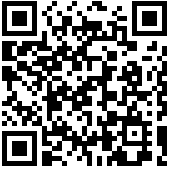 * Öğrenci İşleri Daire Başkanlığı 6698 sayılı Kişisel Verilerin Korunması Hakkında Kanun kapsamında kişisel verilerinizi, Kanunda belirtilen amaçlarla sınırlı olarak işlemektedir. Konuyla ilgili aydınlatma metnine karekodu veya aşağıdaki bağlantıyı kullanarak ulaşabilirsiniz.http://www.sis.itu.edu.tr/TR/KVKK/aydinlatma-metni.phpKAYIT SİLDİRME BAŞVURU FORMUAÇIKLAMALARKaydını sildiren kişinin tekrar öğrenci olabilmesi için mevzuatlar gereği Af kanunu beklemesi gerekmektedir.